البرنامج التجريبي لتعزيز الحوكمة لدى الاتحاد الدولي لتنظيم الأسرةالمعلومات الأساسية وعملية التقديم فبراير 2020تم تمديد تاريخ الإغلاق إلى 22 مايو - انظر الجدول الزمني المحدث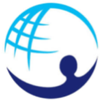 فبراير 2020المقدمةيطلق الاتحاد الدولي لتنظيم الأسرة برنامجاً تجريبياً لدعم ما يصل إلى عشر جمعيات أعضاء في تعزيز الحوكمة التنظيمية. سيتم توثيق الدروس المستفادة من خبرة الجمعيات الأعضاء المختارة لصالح جميع الجمعيات الأعضاء ولإجراء عمليات مراجعة وتعزيز للحوكمة في المستقبل.البرنامج تطوعي تمامًا وهو مخصص للجمعيات الأعضاء الذين أعربوا عن اهتمامهم بتحسين الحوكمة لديهم أو إصلاحها. المعلومات الأساسيةفي الفترة بين يونيو وأكتوبر 2019، أجرت اللجنة المستقلة لإصلاح الحوكمة (IGRC) مراجعة لنظام حوكمة الاتحاد. كان الهدف من المراجعة هو وضع مقترح لكيفية إصلاح هياكل الحوكمة العالمية والإقليمية التابعة للاتحاد. تضمنت المراجعة عملية تشاور واسعة النطاق في جميع مناطق الاتحاد الست. وأثناء هذه المشاورات، أثارت العديد من الجمعيات الأعضاء مخاوف بشأن جودة المجالس الوطنية وهياكل الحوكمة. على الرغم من أن هذه المسائل تقع خارج صلاحيات اللجنة، لكنهم أقروا بأهمية وجود حوكمة قوية على مستوى الجمعيات الأعضاء عندما يتم اختيار أولئك الذين يعملون في الحوكمة العالمية من المستوى الوطني. ولذلك اقترحت اللجنة أن يتم تطوير برنامج تعزيز الحوكمة على مستوى الجمعيات الأعضاء بناءً على معايير حوكمة الاتحاد وتشمل التعلم المتبادل بين الجمعيات الأعضاء وتوثيق الممارسات الجيدة داخل الاتحاد والمنظمات الوطنية الأخرى ذات الصلة. تم إدراج التوصية في التقرير الأخير المقدم إلى الجمعية العامة، الذي تم اعتماده في اجتماعهم في نيودلهي، الهند في نوفمبر 2019.المفهوميقدم فريق الإصلاح برنامجًا تجريبيًا لتعزيز الحوكمة على مستوى الجمعيات الأعضاء. وتمشيا مع اقتراح اللجنة المستقلة للإصلاح الإداري وتوصيات الجمعية العامة، وجهت دعوة للجمعيات الأعضاء لتكون جزءا من البرنامج التجريبي. سيتم اختيار عشر جمعيات أعضاء كحد أقصى للمشاركة. ستغطي الجمعيات الأعضاء المختارة مجموعة من نماذج الحوكمة المختلفة.من أجل دعم تقييم الألفية للنظام الإيكولوجي المختار ، سيتم تقديم منح صغيرة من قبل IPPF لتنفيذ الأنشطة داخل البلد بالإضافة إلى إمكانية تغطية تكاليف الموظفين الإضافية لتنسيق المبادرة.الغرض من البرنامج التجريبي للحوكمة هو دعم الجمعيات الأعضاء في تعزيز الإدارة التنظيمية. ستشمل العملية مرحلتين. المرحلة التحليلية وستنطوي على تقييم أو تحليل رباعي (تحليل القوة والضعف والفرص والتهديدات) لمراجعة الحوكمة الحالية وفعاليتها مقارنة بالمعايير المحددة، بما في ذلك فعالية الإشراف على الحوكمة، وتكلفة الحوكمة وعوامل أخرى.مرحلة التطوير وستشمل دعمًا مخصصًا للاحتياجات المحددة لكل جمعية من الجمعيات الأعضاء كما تم تحديده من خلال تحليل المرحلة الأولى. يمكن أن تتضمن حزمة الدعم الشاملة، على سبيل المثال:مراجعة الحوكمة وتعزيزها بما يتوافق مع مبادئ ونهج أفضل الممارساتمراجعة القوانين/اللوائح مقارنة بأفضل الممارسات والإطار القانوني الوطنيتيسير مناقشات أصحاب المصلحة بشأن تعزيز الحوكمة وخيارات التنميةالدعم الفني والظروف المصاحبة للعمليةنقاط قرار اجتماع مجلس الإدارة/الحوكمةدعم الاتصالاتسيمول البرنامج المساعدة الفنية المكونة من مصادر محلية لمدة تتراوح من 5 إلى 6 أشهر من الدعم. ستقوم كل جمعية من الجمعيات الأعضاء المشاركة بتحديد مشروع يؤدي إلى دعم العملية الوطنية، والاتصال بمزودي الدعم التقني المحلي والمشاركة في مناقشات التنسيق العالمية. سيتم تنسيق البرنامج التجريبي من جانب فرد رائد يتم تعيينه من داخل الأمانة الموحدة لتسهيل التعلم عبر الجمعيات الأعضاء المختارة وتوثيق التعلم لصالح عضوية الاتحاد الأوسع. البرنامج سيكون متمحور حول الجمعيات الأعضاء، بما في ذلك تبادل الأفكار عبر الاتحاد فيما يخص الحلول الإبداعية التي يمكن تجريبها مع الجمعيات الأعضاء المختارة - التعلم من التجارب وتعيين مجموعة متنوعة من الحقائق والتحديات ذات الصلة وتشكيل الأفكار الجديدة بشكل جماعي. وسيشمل أيضًا التدريب المتبادل بين النظراء كجزء من عملية التجريب التي تؤدي إلى تبادل الأفكار المشترك والتوصيات لبناء قدرات الجمعيات الأعضاء.معايير الأهليةجميع الجمعيات الأعضاء مؤهلون لتقديم لتكون جزءًا من البرنامج التجريبي. سيتم اختيار الجمعيات الأعضاء بناءً على:عضوية الاتحاد الكاملةمحتوى الدافع وبيان المشكلةالتنوع الجغرافي والبرنامجي والسياسيدعم مجلس الإدارة والإدارة التنفيذية (رسالة موقعة بالاشتراك من المدير التنفيذي والرئيس/رئيس مجلس الإدارة) - ولكن في حالة عدم التوافق، يمكن طلب الدعم للحوار حول تعزيز الحوكمةالميزانية والإطار الزمنيسيتم تقديم منحة أولية للجمعيات الأعضاء المختارة لإجراء تقييم المرحلة الأولى. إذا تم الانتهاء من المرحلة الأولى بنجاح، وكانت هناك حاجة ورغبة صريحة في القيام بالإصلاح، فسيتم الاتفاق على نطاق عمل محدد لدى الجمعيات الأعضاء للمرحلة الثانية وتحديد ميزانيته.سيتم توظيف المستشارين الداخليين بشكل مشترك من جانب الجمعيات الأعضاء وأمانة الاتحاد. يمكن توفير الأموال للتعلم المتبادل والندوات عبر الإنترنت وتوثيق التعلم العالمي.تمديد الطلبات حتى 22 مايو (انظر استمارة الطلب المرفقة.) يجب استلام جميع الطلبات في ippfreform@ippf.org بحلول هذا التاريخ للنظر فيها. يرجى استخدام عنوان موضوع الرسالة التالي "MA Governance Pilot".  01 أبريل			انطلاق البرنامج	22 مايو			آخر موعد للتقديم		05 يونيو			الإعلان عن الجمعيات الأعضاء الناجحة	يونيو أغسطس		المرحلة الأولى			شهر نوفمبر 		تقديم التحديث في اجتماع مجلس الاتحاد الدولي لتنظيم الأسرةسبتمبر - مارس 2021	المرحلة الثانية21 مارس - 21 يونيو	وثائق التعلم العالمية عملية الاختيار ستعقد لجنة مراجعة فنية تتألف من أربعة أفراد لجان على الأقل من الأمانة. ستقوم هذه اللجنة بمراجعة الطلبات واختيار ما يصل إلى عشر جمعيات أعضاء استنادًا إلى المعلومات المقدمة من قبل الجمعيات الأعضاء الفردية والتأكد من أن المجموعة التجريبية تضم مجموعة من الجمعيات الأعضاء مع نماذج حوكمة مختلفة ومع التنوع الجغرافي.استمارة التقديم: يجب تقديم الطلبات إلى ippfreform@ippf.org بحلول 22 مايو 2020. يرجى استخدام عنوان موضوع الرسالة التالي "MA Governance Pilot".1.	معلومات الجمعيات الأعضاءاسم الجمعية العضو:البلد:حالة العضوية - كاملة أو منتسبة: تاريخ الانضمام إلى الاتحاد:حالة الاعتماد: 2. 	سبب تقديم الطلب؟صف بإيجاز حجم الجمعية العضو ونطاقها. (400 كلمة بحد أقصى)صف بإيجاز هيكل الحوكمة الحالي في الجمعية العضو لديك. (300 كلمة بحد أقصى)صف بإيجاز تحديات الحوكمة الحالية. (300 كلمة بحد أقصى)هل تم إجراء مراجعة أو تعزيز للحوكمة سابقًا؟ إذا كان الأمر كذلك، فمتى حدث ذلك وما النتيجة المحققة وكيف تم تمويل ذلك؟ لماذا تسعى للحصول على دعم لتعزيز الحوكمة الآن؟ ما الذي تأمل تحقيقه؟ (400 كلمة بحد أقصى)هل يدعم كل من الرئيس/رئيس مجلس الإدارة والمدير التنفيذي هذا الطلب؟ إذا لم يكن الأمر كذلك فلماذا وكيف يمكن للبرنامج أن يساعد؟ (300 كلمة بحد أقصى)3.	المواردهل تمتلك الجمعية العضو لديك موارد يمكنها المساهمة في عملية التعزيز؟ يرجى التوضيح.5. تعليقات أخرى ذات صلة لدعم طلبكتوقيع:رئيس مجلي الإدارة المدير التنفيذيالتاريخ: